Dragi naš 2.e,							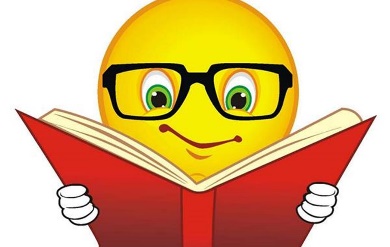 nadamo se da Vam je danas bilo jako lijepo u knjižnici na Bilom brigu i da ste saznali puno zanimljivih stvari. Naša je želja da uvijek radosno odlazite u knjižnicu jer je ona zanimljivo mjesto puno znanja i zabave. Ono što bi željeli da zapamtite iz priče koja se zove Poštarska bajka je:Moramo biti strpljivi i uporni ako nešto želimo postići.Treba razgovarati s drugom osobom. Pismo bez adrese ne može stići do onoga kome ga šaljemo. Svaki se trud na kraju isplati. Upornost pobjeđuje. Kada je čovjek uporan sve se može učiniti. Prava ljubav uvijek nađe svoj put. Treba tražiti i naći ćeš to što tražiš.Puno pozdrava šalju vam, Matea i Ivana